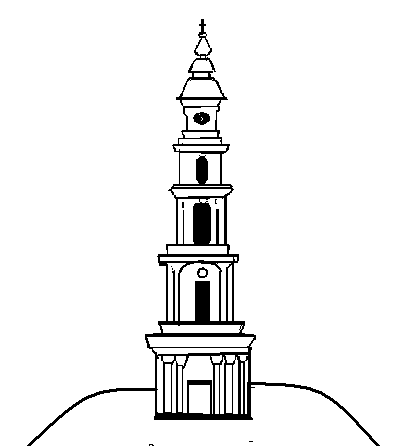 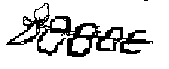 АДМИНИСТРАЦИЯ ЛЕЖНЕВСКОГО МУНИЦИПАЛЬНОГО  РАЙОНА ИВАНОВСКОЙ ОБЛАСТИРАСПОРЯЖЕНИЕ   14.06.2016                                                                                           №    192   .Об утверждении Порядка уведомления муниципальным служащим Администрации  Лежневского муниципального района Ивановской области о намерении выполнять иную оплачиваемую работуВ целях противодействия коррупции, соблюдения требований федеральных законов от 25.12.2008 № 273-ФЗ «О противодействии коррупции» (в действующей редакции), от 02.03.2007 № 25-ФЗ «О муниципальной службе в Российской Федерации», от 06.10.2003 № 131-ФЗ «Об  общих принципах организации местного самоуправления в Российской Федерации», закона Ивановской области от 23.06.2008 г.  № 72-ОЗ «О муниципальной службе в Ивановской области» (в действующей редакции):Утвердить Порядок уведомления муниципальным служащим Администрации Лежневского муниципального района Ивановской области о намерении выполнять  иную оплачиваемую работу (приложение 1).Разместить настоящее распоряжение на официальном сайте муниципального образования Лежневский муниципальный район в сети общего пользования «Интернет» по адресу: http://lezhnevo.ru/Контроль за исполнением настоящего распоряжения возложить на руководителя аппарата Администрации Лежневского муниципального района Березину Г.В.И.о. Главы Лежневскогомуниципального района                                 П.Н.Колесников                            Порядок уведомления муниципальным служащим Администрации Лежневского муниципального района Ивановской области о намерении выполнять иную оплачиваемую работуНастоящий Порядок регламентирует процедуру уведомления лицами, замещающими должности муниципальной службы в Администрации Лежневского муниципального района Ивановской области и её структурных подразделениях (далее - муниципальные служащие) о намерении выполнять иную оплачиваемую работу, а также порядок регистрации таких уведомлений.К иной оплачиваемой работе относится работа как в связи трудовыми отношениями, так и в связи с гражданско-правовыми отношениями.Муниципальные служащие в соответствии с пунктом 2 статьи 11 Федерального закона от 02.03.2007 № 25-ФЗ «О муниципальной службе в Российской Федерации» вправе с предварительным уведомлением представителя нанимателя (работодателя) выполнять иную оплачиваемую работу, если это не повлечет за собой конфликт интересов.Уведомление о намерении выполнять иную оплачиваемую работу (далее – уведомление) предоставляется муниципальным служащим до начала выполнения такой работы.При намерении выполнять иную оплачиваемую работу, имеющую длительный  характер, уведомление предоставляется муниципальным служащим один раз в течение календарного года.При намерении выполнять иную оплачиваемую работу, имеющий разовый характер, уведомление представляется муниципальным служащим в отношении каждого случая выполнения иной оплачиваемой работы, за исключением осуществления преподавательской деятельности. В этом случае уведомление представляется муниципальным служащим один раз в течение календарного года в отношении каждого образовательного учреждения, в котором муниципальный служащий намеревается осуществлять преподавательскую деятельность.Уведомление подается на имя представителя нанимателя (работодателя) в отдел управления делами Администрации Лежневского муниципального района по форме согласно приложению 1 к Порядку.В уведомлении в обязательном порядке должна содержаться следующая информация:Основание выполнения оплачиваемой работы (трудовой договор, гражданско-правовой договор, иное основание) и сведения об основных обязанностях муниципального служащего при её выполнении.Наименование организации либо фамилия, имя и отчество физического лица, с которым заключено соглашение о выполнении иной оплачиваемой работы.Дата начала выполнения иной оплачиваемой работы и/или период, в течение которого планируется ее выполнение.Уведомления регистрируются,  в журнале регистрации уведомлений об иной оплачиваемой работе, форма которого приведена в приложении 2 к Порядку, в день их поступления и направляются представителю нанимателя(работодателя) не позднее дня, следующего за днём регистрации, для рассмотрения.Копия   зарегистрированного    в     установленном       порядке уведомления выдаётся муниципальному служащему лично либо направляется по почте.На копии уведомления, подлежащего передаче муниципальному служащему, ставится отметка «Уведомление зарегистрировано» с указанием даты и номера регистрации, фамилии, инициалов и должности сотрудника, зарегистрировавшего уведомление.Представитель нанимателя (работодателя) рассматривает поступившее уведомление в течение пяти рабочих дней.В случае, если представитель нанимателя считает, что выполнение иной оплачиваемой работы повлечет за собой возникновение конфликта интересов, он направляет уведомление на рассмотрение в   комиссию по соблюдению требований к служебному поведению муниципальных служащих  и урегулированию конфликта интересов Администрации Лежневского муниципального района.Рассмотрение уведомления комиссией осуществляется в порядке, установленном Положением о комиссии по соблюдению требований к служебному поведению муниципальных служащих  и урегулированию конфликта интересов.После рассмотрения уведомление приобщается к личному делу муниципального служащего.Не выполнение требований настоящего Порядка влечет за собой ответственность, предусмотренную законодательством о муниципальной службе.УВЕДОМЛЕНИЕо намерении выполнять иную оплачиваемую работуВ соответствии с пунктом 2 статьи  11 Федерального закона от 02.03.2007г. № 25-ФЗ «О муниципальной службе в Российской Федерации» (в действующей редакции), я _____________________________________________________________,                                                                                                 (Ф.И.О.)   замещающий(ая) должность муниципальной службы _______________________________________________________________                                                                             (наименование замещаемой должности)    _______________________________________________________________  намерен(а) выполнять (выполняю) с «___» _________ 20___ года оплачиваемую деятельность:_______________________________________________________________,                                        (указать вид деятельности: педагогическая, научная, творческая или иная деятельность)   по ____________________________________________________________                                      (трудовому договору, гражданско-правовому договору, авторскому договору и т.п.)    в  ____________________________________________________________                                          (полное наименование организации, где осуществляется иная оплачиваемая работа,   _______________________________________________________________                                                                            и адрес данной организации)  	Работа по _________________________________________________                                                 (указать характер выполняемой работы, например, «по обучению учащихся», «по написанию статей» и т.д.)  ________________________________________________________________  _______________________________________________________________ не повлечет возникновение конфликта интересов. При выполнении указанной работы обязуюсь соблюдать требования, предусмотренные статьями 14-14.2 Федерального закона от 02.03.2007г. №  25-ФЗ «О муниципальной службе в Российской Федерации».Регистрационный номер в журнале регистрации уведомления _________Дата регистрации уведомления    «___» _________  20___г.ЖУРНАЛрегистрации уведомлений об иной оплачиваемой работеПриложение 1 к распоряжению Администрации Лежневского муниципального района Ивановской области от   14.06.2016   №  192Приложение 1 к Порядку уведомления муниципальным служащим Администрации Лежневского муниципального района Ивановской области о намерении выполнять иную оплачиваемую работуГлаве Лежневского муниципального   района   О.С.Кузьмичевой от ____________________________________                                                              (фамилия, имя, отчество)                               _______________________________________   (наименование должности, замещаемой подавшим настоящее уведомление                                _______________________________________                                                                                                  лицом,   с указанием структурного подразделения                               _______________________________________                                                              _____________________________________________________                       (дата)_________________________              (подпись, инициалы и фамилия)Ознакомлен:___________________________                                    (должность, Ф.И.О. руководителя подразделения,  в                       __________________________                                        котором муниципальный служащий проходит службу)                      ___________________________________________________              (подпись, инициалы и фамилия)________________________________  (фамилия, инициалы муниципального служащего, зарегистрировавшего уведомление)                  __________________                                (подпись муниципального служащего,                                 зарегистрировавшего уведомлениеПриложение 2 к Порядку уведомления муниципальным служащим Администрации Лежневского муниципального района Ивановской области о намерении выполнять иную оплачиваемую работу№ п/пДата регистрации уведомленияФамилия, имя, отчество и должность муниципального служащего, представившего уведомлениеФамилия, имя, отчество и подпись сотрудника, принявшего уведомлениеДата направления уведомления представителю нанимателяРешение представителя нанимателяСведения о рассмотрении уведомления комиссией по соблюдению требований к служебному поведению муниципальных служащих  и урегулированию конфликта интересов (случае рассмотрения)Дата ознакомления муниципального служащего с решением комиссии